Имитационные игры  на уроках технологииВыполняли: Татаренко Надежда Викторовна, учитель технологии МБОУ ООШ № 21, и Лангольф Людмила Александровна учитель технологии МБОУ СОШ № 30г.Белово2013Введение     Влияние развивающих игр и упражнений на развитие мыслительных процессов у                               школьников                                    Поиск новых форм и приемов обучения в наше время - явление  не толькозакономерное, но и необходимое. И это понятно: в свободной школе, к которой мыидем, каждый не только сможет, но и должен работать так, чтобы использоватьвсе возможности собственной личности. В условиях гуманизации образованиясуществующая теория и технология массового обучения должна быть направлена наформирование сильной личности, способной жить и работать в непрерывноменяющемся мире, способной смело разрабатывать собственную стратегиюповедения, осуществлять нравственный выбор и нести за него ответственность,т.е. личности саморазвивающейся и самореализующейся. В школе особоеместо занимают такие формы занятий, которые обеспечивают активное участие вуроке каждого ученика, повышают авторитет знаний и индивидуальнуюответственность школьников за результаты учебного труда. Эти задачи можноуспешно решать через технологию игровых форм обучения. В.П. Беспалько в книге«Слагаемые педагогической технологии» дает определение педагогическойтехнологии, как систематичное воплощение на практике заранее спроецированногоучебно-воспитательного процесса. Игра имеет большое значение в жизни ребенка,имеет то же значение,  какое у взрослого деятельность, работа, служба. Игратолько внешне кажется беззаботной и легкой. А на самом деле она властнотребует, чтобы играющий отдал ей максимум своей энергии, ума, выдержки,                             самостоятельности.                             Дети повторяют в играх то, к чему относятся с полным вниманием, что имдоступно наблюдать и что доступно их пониманию. Уже потому игра, по мнениюмногих ученых, есть вид развивающей, социальной деятельности, форма освоениясоциального опыта, одна из сложных способностей человека.Советский педагог  В.А. Сухомлинский подчеркивал, что «игра – это огромноесветлое окно, через которое в духовный мир ребенка вливается живительныйпоток представлений, понятий об окружающем мире. Игра – это искра, зажигающаяогонек пытливости и любознательности». «Игра – путь детей к познанию мира, в котором они живут и который призваныизменить».Важно, чтобы дети сами придумывали игры, ставили себе цели. Педагог не долженстеснять инициативу ребят, расхолаживать их, навязывать им те или иныеигры.Многие исследователи пишут, что закономерности формирования умственных действийна материале школьного обучения обнаруживается в игровой деятельности детей. Вней своеобразными путями осуществляется формирование психических процессов:сенсорных процессов, абстракции и обобщения произвольного запоминания и т.д.Игровое обучение не может быть единственным в образовательной работе с детьми.Оно  формирует способности учиться и развивает познавательную активностьшкольников. Педагоги и психологи различных научных школ  выделили рядобщих положений:1.     Игра выступает самостоятельным видом развивающей деятельности детейразных возрастов.2.     Игра детей есть самая свободная форма их деятельности, в которойосознается, изучается окружающий мир, открывается широкий простор для личноготворчества, активности самопознания, самовыражения.3.     Игра – первая ступень деятельности ребенка дошкольника, изначальнаяшкола его поведения, нормативная и равноправная деятельность младшихшкольников, подростков, юношества, меняющих свои цели по мере взросленияучащихся.4.     Игра есть практика развития. Дети играют, потому что развиваются, иразвиваются потому, что играют.5.     Игра – свобода самораскрытия, саморазвития с опорой на подсознание,разум и творчество.6.     Игра – главная сфера общения детей; в ней решаются проблемымежличностных отношений, приобретается опыт взаимоотношений людей.Чем  старше и более развиты дети, тем требовательнее они к предметам игры,тем больше сходства ищут с действительностью. Отсюда естественно возникаетстремление самим сделать нужные вещи. Одна из тенденций развития игры- всебольшая связь ее с обучением. Задача учителя – поддержать это стремлениеребенка к самостоятельному стремлению учиться  и  помочь ему в этом.Подростковый возраст называют переходным возрастом, потому что в теченииэтого периода происходит своеобразный переход от детского к взросломусостояния, от незрелости к зрелости. В этом смысле подросток – полуребёнок иполувзрослый: детство уже ушло, но зрелость ещё не наступила. Переход отдетства к взрослости пронизывает все стороны развития подростка: и егоанатомо-физиологическое, и интеллектуальное, и нравственное развитие – и всевиды его деятельности.Игра всё ещё имеет большое значение в жизни подростка и очень важно сделатьтак, чтобы он не потерял интерес к ней.  Так как игра – явление многогранное,ее можно рассматривать как особую форму существования всех без исключениясторон жизнедеятельности коллектива, который очень важен для подростка. В нёмразвивается чувство долга и ответственности, стремление к взаимопомощи,солидарности, привычка подчинять личные интересы интересам коллектива. Мнениеколлектива сверстников, оценка коллективом поступков и поведения подросткадля него очень важны. Как правило, общественная оценка классного коллективазначит для подростка больше, чем мнение учителей или родителей, и он обычноочень чутко реагирует на дружное воздействие коллектива товарищей.Использование развивающих игр и упражнений на уроках способствует развитиюпознавательных интересов, мыслительных процессов и положительной мотивации кобучению школьников.Отсюда следует, что использование развивающих игр и упражнений на урокахявляется неотъемлемой частью учебного процесса.В настоящее время не достаточно хорошо изучены условия эффективностиприменения на практике развивающих игр и упражнений на уроках в среднихклассах школы.развитии личности.     Игра - вид непродуктивной деятельности, где мотив лежит не в результатееё, а в самом процессе. Игра сопровождает человечество на протяжении всей егоистории, переплетаясь с магией, культовым поведением, спортом, военными и др.тренировками, искусством, в особенности исполнительскими его формами. Игрысвойственны и высшим животным. Игра изучается историками культуры, этнографами,психологами (в частности, в связи с детской психологией), историками религии,искусствоведами, исследователями спорта и военного дела.  Происхождение игрысвязывалось с магико-культовыми потребностями или врождёнными биологическимипотребностями организма; выводилось из трудовых процессов (Г. В. Плеханов,«Письма без адреса»).Связь игры с тренировкой и отдыхом одновременно обусловлена её способностьюмоделировать конфликты, решение которых в практической сфере деятельности илизатруднено или невозможно. Поэтому игра является не только физическойтренировкой, но и средством психологической подготовки к будущим жизненнымситуациям. В качестве абстрактной модели конфликта.Проблема использования игр в обучении возникла уже давно. Немецкий психологК. Гросс, первым в конце 19в. предпринявший попытку систематического изученияигры, называет игры изначальной школой поведения. Для него, какими бывнешними или внутренними факторами игры не мотивировались, смысл их именно втом, чтобы стать для детей школой жизни. Игра объективно – первичнаястихийная школа, кажущийся хаос которой предоставляет ребенку возможностьознакомления с традициями поведения людей, его окружающих.     Обучающие игры занимают важное место среди современныхпсихолого-педагогических технологий обучения. Как метод они получилираспространение в 70-е годы 20 века. Блестящий исследователь игры Д.Б.Эльконин полагает, что игра социальна по своей природе и непосредственномунасыщению и спроецирована на отражение мира взрослых.Игра необычайно информативна и многое «рассказывает самому ребенку о нем. Отрадно, что в общественной практике последних лет в науке понятие игрыосмысливается по-новому, игра распространяется на многие сферы жизни, играприменяется, как общенаучная, серьезная категория. Возможно, поэтому игрыначинают входить в дидактику более активно.Огромная роль  в развитии и воспитании ребенка принадлежит игре – важнейшемувиду детской деятельности. Она является эффективным средством формированияличности школьника, его морально-волевых качеств, в игре реализуетсяпотребность воздействия на мир. Игра дает свободу, так как она не задача, недолг, не закон. По приказу играть нельзя, только добровольно.А что игра даёт детям?·     Перерыв в повседневности, с ее утилитаризмом, с ее монотонностью, с еежесткой детерминацией образа жизни. Игра это неординарность.·     Выход в другое состояние души. Подчиняясь лишь правилам игры, человексвободен от всяческих сословных, меркантильных и прочих условностей. Играснимает то жесткое напряжение, в котором пребывает подросток в своей реальнойжизни, и заменяет его добровольной и радостной мобилизацией духовных ифизических сил.·     Порядок: система правил в игре абсолютна и несомненна. Невозможнонарушать правила и быть в игре. Это качество порядок, очень ценно сейчас внашем нестабильном, беспорядочном мире.·     Создает гармонию. Формирует стремление к совершенству. Игра имееттенденцию становиться прекрасной. Хотя в игре существует элементнеопределенности, противоречия в игре стремятся к разрешению.·     Увлеченность: игре нет частичной выгоды. Она интенсивно вовлекает всегочеловека, активизирует его способности.·     Возможность создать и сплотить коллектив. Привлекательность игры стольвелика и игровой контакт людей друг с другом столь полон и глубок, чтоигровые содружества обнаруживают способность сохраняться и после окончанияигры, вне ее рамок.·     Элемент неопределенности, который возбуждает, активизирует ум,настраивает на поиск оптимальных решений.·     Понятие о чести. Она противостоит корыстным и узкогрупповым интересам.Для нее не существенно, кто именно победит, но важно, чтобы победа былаодержана по всем правилам, и чтобы в борьбе были проявлены с максимальнойполнотой мужество, ум, честность и благородство. Игра дает понятие осамоограничении и самопожертвовании в пользу коллектива, поскольку только"сыгранный" коллектив добьется успеха и совершенства в игре.·     Компенсацию, нейтрализацию недостатков действительности.Противопоставляет жесткому миру реальности иллюзорный гармоничный мир -антипод. Игра дает романтизм.·     Физическое совершенствование, поскольку в активных своих формах онапредполагает обучение и применение в деле игрового фехтования, уменияориентироваться и двигаться по пересеченной местности, причем в доспехах и сигровым оружием.·     Возможность проявить или совершенствовать свои творческие навыки всоздании необходимой игровой атрибутики. Это оружие, доспехи, одежда,различные амулеты, обереги и прочее.·     Развитие воображения, поскольку оно необходимо для создания новыхмиров, мифов, ситуаций, правил игры.·     Стойкий интерес к хорошей литературе, поскольку ролевая игра создаетсяметодом литературного моделирования. Чтобы создать свой мир нужно прочитатьпредварительно о других.·     Возможность развить свой ум, поскольку необходимо выстроить интригу иреализовать ее.·     Развитие остроумия, поскольку процесс и пространство игры обязательнопредполагают возникновение комичных ситуаций, хохм и анекдотов.·     Развитие психологической пластичности. Игра далеко не одно толькосостязание, но и театральное искусство, способность вживаться в образ идовести его до конца.·     Радость общения с единомышленниками.·     Умение ориентироваться в реальных жизненных ситуациях, проигрывая ихнеоднократно и как бы понарошку в своем вымышленном мире. Даетпсихологическую устойчивость. Снимает уровень тревожности, который так высоксейчас у родителей и передается детям. Вырабатывает активное отношение кжизни и целеустремленность в выполнении поставленной цели.Воспитательное значение игры во многом зависит от профессиональногомастерства педагога, от знания им психологии ребенка, учета его возрастных ииндивидуальных особенностей, от правильного методического руководствавзаимоотношениями детей, от четкой организации и проведения всевозможных игр.Игровое творчество проявляется  и в поисках средств для изображениязадуманного. Дети реализуют свой замысел с помощью речи, жестов, мимики,употребляя разные предметы, сооружения, постройки.     Игровое творчество развивается под влиянием воспитания и обучения, уровеньего зависит от приобретенных знаний и привитых умений, от сформированныхинтересов ребенка. Кроме того, в игре с особой силой проявляются индивидуальныеособенности детей, также влияющие на развитие творческого замысла.Через игру и в игре постепенно готовится сознание ребенка к предстоящимизменениям условий жизни, отношений со сверстниками и со взрослыми,формируются  качества личности, необходимые школьнику. В игре формируютсятакие качества, как самостоятельность, инициативность, организованность,развиваются творческие способности, умение работать коллективно.     Игра многофункциональна. Мы же остановимся лишь на роли дидактических,познавательных, обучающих, развивающих функциях игры.  «Дидактическиеигры» - этот термин правомерен по отношению к играм, целенаправленно включаемыхв раздел дидактики. Они вызывают у школьника живой интерес к предмету,позволяет развивать индивидуальные способности каждого ученика, воспитываетпознавательную активность. Ценность дидактической игры определяется не по тому,какую реакцию она вызовет со стороны детей, а по эффективности в разрешении тойили иной задачи применительно к каждому ученику.Результативность дидактических игр зависит, во-первых, от систематического ихиспользования, во-вторых, от целенаправленности программы игр в сочетании сдидактическими упражнениями, игровыми моментами, приёмами и формами.Игровые моменты     Обязательны игровые моменты не обучающего характера (спеть серенаду,проскакать на коне и т.д.) для переключения внимания и снятия напряжения. Ихэффективней всего применять в начальных классах, но возможно и пятом, так какдети ещё только перешли на более высокую ступень обучения. В связи с этимтребования к ним повысились, от чего у них быстро наступает утомление. Поэтому,применение игровых моментов поможет снять напряжение и дети смогут болеепродуктивно работать дальше. Например, при изучении темы «Изготовление фартука,пооперационная обработка» в пятом классе напряжение детей очень большое так какони стараются выполнить ровные строчки, но это им ещё плохо удаётся из-за того,что  у детей ещё нет навыка работы на швейной машине. В качестве игровогомомента можно использовать такую физминутку:   Поднимайте плечики,Прыгайте, кузнечики.Прыг-скок, прыг-скок.Сели, травкупокушали,Тишину послушали.Тихо, тихо высокоПрыгайна носках легко.Игровые приёмы Обучение, как правило, включают два компонента: сборнужной информации и принятие правильного решения. Эти компоненты и обеспечиваютдидактический опыт учащихся. Но приобретение опыта требует большого времени.Увеличить «приобретение такого опыта» учащихся, научить их самостоятельнотренировать это умение. Сюда следует отнести развивающие игры психологическогохарактера: кроссворды, викторины, головоломки, ребусы, шарады, криптограммы ит.д.  В решении проблемы развития познавательной активности необходимосчитать основной задачей развитие самостоятельного мышления ученика. Значит,необходимы группы игр и упражнения, формирующие умение выделять основные,характерные признаки предметов, сравнивать, составлять их, групп игр наобобщение предметов по определенным признакам, умение отличать реальные явленияот нереальных, воспитывающие умение владеть собой и т.д.        Использование игровых приёмов– забота каждого учителя. «Игровые коллизиивызывают у школьника стремление анализировать, сопоставлять, исследоватьскрытые причины явлений. Это – творчество! Это то, что и составляет явлениепознавательной активности. Собственно игра вызывает важнейшее свойство учения –потребность учиться, знать». Их можно использовать как при закреплении пройденного материала, так и приизучении нового. Использование всевозможных ребусов, кроссвордов, головоломокповышает интерес детей к данной теме и предмету в целом.Например, в девятом классе  при изучении темы «Психические процессы»,  детямможно предложить кроссворд со следующими вопросами.     По горизонтали.1.   Одно из качеств внимания. Определяет количество объектов,     которыемогут быть охвачены вниманием одновременно.2.   Отражение предметов и явлений при непосредственном воздействии их наорганы чувств.3.   Психический процесс отражения предметов и явлений окружающейдействительности на основе прошлого опыта человека.4.   Вид памяти в зависимости от цели и способа запоминания.5.   Способность к сохранению и воспроизведению прошлого опыта.6.   Вид памяти в зависимости от длительности  сохранения информации.7.   Направленность и сосредоточенность сознания человека на определённомобъекте.8.   Намеренный перенос внимания с одного объекта на другой.9.   Степень сосредоточенности на объекте.10.   Возможность удерживать в сфере внимания одновременно несколько объектов.     По вертикали.11.   Вид памяти в зависимости от объекта запоминания.12.   Отражение отдельных свойств предметов, непосредственно воздействующихна органы чувств.13.   Психический процесс создания новых образов на основе материала ощущенийи представлений.14.   Важное качество, которое вырабатывает в себе человек при частомпроявлении внимания.15.   Длительное сосредоточение внимания на объекте.16.   Процесс познавательной деятельности индивида, характеризующийсяотражением действительности.                          (кроссворд см. приложение №1)                          Игровые формы Игровые формы обучения позволяют использоватьвсе уровни усвоения знаний: от воспроизводящей деятельности через преобразующуюк главной цели – творческо-поисковой деятельности. Творческо-поисковаядеятельность  оказывается более эффективной, если ей предшествуетвоспроизводящая и преобразующая деятельность, в ходе которой учащиеся усваиваютприемы учения. Опираясь на данные концептуальные положения, определяемцель применения технологии игровых форм обучения – развитие устойчивогопознавательного интереса у учащихся через разнообразные игровые формы обучения.  Концептуальные положения игровых форм обучения: 1.     Целевым ориентиром в обучении является развитие иформирование творческой индивидуальности человека. А самое начальное звено –осознание уникальности своего интеллекта, самого себя. 2.Переориентация сознания школьника с обезличенного общественного на сугуболичное социально важное развитие. 3.     Свобода выбора, свободаучастия, создание равных возможностей в развитии и саморазвитии. 4.Приоритетная организация учебного процесса и его содержания на общееразвитие учащихся, выявление и «взращивание» открытых талантов, формированиепредпринимательской деловитости. Безусловно, одно – воспитательная,образовательная ценность развивающих игр зависит от участия в них педагогов,воспитателей, родителей. При соответствующих методах педагогическогоруководства в дидактических целях этот процесс может быть упорядочен. Вподростковых классах некоторые виды игр полностью переносятся в умственныйплан, появляется идеальная игра воображения (творческие, сюжетно-ролевые игры). Игровое воображение создает у детей план наглядных представлений одействительности, формирует способность ими оперировать. Организацияигровых форм обучения проходит в двух направлениях: 1.Использование игровых элементов на уроке.2.Урок – игра. Урок, проводимый в игровой форме, требуетопределенных правил: 1.     Предварительной подготовки. Надо обсудитькруг вопросов и форму проведения. Должны быть заранее распределены роли. Этостимулирует познавательную деятельность. 2.     Обязательные атрибутыигры: оформление, соответствующая перестановка мебели, что создает новизну,эффект неожиданности и будет способствовать повышению эмоционального фонаурока. 3.     Обязательна констатация результата игры.4.Компетентное жюри. При использовании игровых форм обученияглавное – уважение к личности ученика, не убить интереса к работе, а наоборотстремиться развивать его, не оставляя чувства тревоги и неуверенности в своихсилах.  Исходя из этого, можно сказать, что технология игровых формобучения нацелена на то, чтобы научить учащихся осознавать мотивы своегоучения, своего поведения в игре и в жизни, т.е. формировать цели и программысобственной самостоятельной деятельности и предвидеть ее ближайшие результаты.Игровые формы намного сложнее игровых моментов и приёмов. Они требуют большейподготовки учителя.Например, их можно применить  в седьмом классе при изучении темы «Построениечертежа халата на основе ночной сорочки». Урок можно построить так, чтокаждый ребёнок побывает в роли конструктора-модельера в известном доме моды.Для этого надо внести небольшие изменения в обстановку класса. Урокначинается со стихотворения:Добрый день, добрый час,Как я рада видеть Вас!Друг на друга посмотрелиИ тихонько, дружно сели.-     Сегодня мы с Вами находимся в известном доме моды «Burda», а Вы – всеконструкторы-модельеры и пришли не на урок, а на своё рабочее место. Сегодняперед Вами стоит задача – построить чертёж халата на основе ночной сорочки.Опыт в построении чертежей у Вас уже есть и, поэтому Вы будете работать поинструкционным картам (см. приложение №2), которые лежат перед Вами.-     Можете приступать к работе.В конце урока, проверив и оценив работу, подводится итог, делается вывод отом, кто лучше всех справился. Лучший конструктор-модельер награждаетсяграмотой (см. приложение №3)     3. Психолого-педагогическая характеристика подросткового возраста.Влияние игры на развитие подростка.  Почему младенец визжит отвосторга? Почему игрок, увлекаясь, забывает все на свете? Почему публичноесостязание повергает в неистовство тысячеголовую толпу? Интенсивность игры необъяснить никаким биологическим анализом. И все же как раз в этойинтенсивности, в этой способности приводить в исступление кроется сущностьигры, ее исконное качество. Логический рассудок говорит нам, что природа моглабы дать своим детям все эти полезные биологические функции разрядки избыточнойэнергии и пр. в форме чисто механических упражнений и реакций. Но нет, она даланам игру, с ее напряжением, с её радостью, с ее шуткой и забавой.У подростков в 11-15 лет ведущая деятельность связана с общением в процессеучебно-трудовой деятельности. В подростковом периоде у ребенка происходитдемонстративное отмежевание от детства, постоянное и активноесамоутверждение. Поэтому именно в энергичной самостоятельной деятельностиподростки видят средство приближения к идеалу взрослости. Этот периодхарактеризуется взлетом фантазии, перестройкой эмоциональной сферы, что ведетк коренной перемене восприятия окружающего мира.Учёба в школе занимает большое место в жизни подростка. В этом возрастевозникают новые мотивы учения, связанные с осознанием жизненной перспективы,своего места в будущем, профессиональных намерений, идеала. Знанияприобретают особую значимость. Они являются той ценностью, котораяобеспечивает подростку расширение собственно сознания и значимое место средисверстников. Именно в подростковом возрасте прикладываются специальные усилиядля расширения житейских, художественных и научных знаний.Важным стимулом к учению является притязание на признание среди сверстников.Овладение учебным материалом требует от подростков высокого уровня учебно-познавательной деятельности. Объём учебного материала велик, и большуюэффективность воспроизведения обеспечивает анализ содержания материала,логики его построения, выделение существенного.Большое значение приобретает теоретическое мышление, способностьустанавливать максимальное количество смысловых связей в окружающем мире.В подростковом возрасте, с 11-12 лет, вырабатывается формальное мышление.Подросток уже может рассуждать, не связывая себя с конкретной ситуацией; онможет, чувствуя себя легко, ориентироваться на одни лишь общие посылынезависимо от воспринимаемой реальности. Иными словами, он может действоватьв логике рассуждения.Обсуждая особенности учебной деятельности в отрочестве, мы брали предметоманализа возможности этого возраста верхнюю планку развития мышления. Однако вдействительности многие подростки продолжают оставаться на уровне конкретногомышления.Для подведения их к более высокой ступени развития мышления необходимоиспользовать развивающие игры и упражнения в учебно-воспитательном процессе.И.М. Сеченов доказал, что игровые переживания оставляют глубокий след в сознанииребенка. Многократное повторение действий взрослых, подражание их моральныхкачествам влияют на образование таких же качеств у ребенка.1В последнее время в психологии, так же как во многих других областях науки,происходит перестройка практики и методов работы, в частности, всё болееширокое распространение получают различного рода игры. Активное внедрение внаучную практику игровых методов связано с рядом общих социокультурныхпроцессов, направленных на поиск новых форм социальной культурывзаимоотношений. Человечеству стало тесно в рамках уже устоявшихся традиций,которые не удовлетворяют современным условиям научной революции: огромнымпотокам информации, коллективным формам творчества, резкому увеличению кругаобщения.Поэтому, в центре внимания ученых оказываются критические точкииндивидуального и социального развития, пути преодоления кризисов, способыпереходов к новым позициям и схемам. Предпринимаются продуктивные попыткиустановить механизмы ликвидации разрывов, образовавшихся между технологией иэтикой, индивидуальным и коллективным вкладом в творчество, дифференциациейзнаний и междисциплинарным характером проблем, традиционными нормами иусловиями научно-технической революции.По всей видимости, распространение игр объясняется именно тем, что ониявляются традиционными формами выработки и закрепления, различныхсоциокультурных норм, прежде всего в плане регламентации и построения ролевыхи межличностных отношений.     В своей работе учитель обязан опираться на возрастные особенности мотивацииучения и умения школьников учиться. Обратимся к книге группы авторов«Формирование мотивации учения», где достаточно подробно рассматриваетсяопределение, виды мотивации учения по возрастным группам.  Мотивысамообразования, активное стремление подростка к самостоятельным формам учебнойработы, появляется интерес к методам научного мышления.     Наиболее зримо вэтом возрасте совершенствуется социальные мотивы учения (нравственные ценностиобщества).      Позиционные мотивы – усиливается мотив поискамиконтактов и сотрудничества с другим человеком, овладение рациональнымиспособами этого сотрудничества в учебном труде. Подростку доступнысамостоятельная постановка не только одной задачи, но и последовательностьнескольких целей, причем, не только в учебной работе, но и во внеклассных видахдеятельности.      Таким образом, чем старше школьники, тем большеезначение приобретает для них познавательный характер игры, когда в ней скрытоили открыто ставится цель познать новое, то есть правильно организованная играпо-прежнему влияет на воспитание у подростков положительных личностных качеств,содействует сплочению коллектива, воспитывает чувства дружбы и товарищества.    4. Теоретические выводы.Вся жизнь школьников связана с игрой, которая  имеет большое значение в ней.Так как, игра – это средство самовоспитания личности ребёнка, поэтому оназакрепляет у детей полезные умения и привычки, формирует волевые чертыхарактера, тренирует память, выдержку, внимание.Ценность игры заключается и в том, что она обладает наибольшими возможностямидля формирования детского коллектива, позволяет создавать детям любые формыобщения. И, поэтому, результатом коллективных игр является сплачивание детей,формирование товарищеских отношений между детьми.Хорошая и правильно организованная игра, способствует формированиюпсихологических качеств личности ребёнка, становлению трудовой деятельности,чувства коллективизма, товарищества.В педагогической литературе существуют различные виды игр, и каждая имеетсвою характеристику и классификацию.Наиболее важными играми в учебно-воспитательном процессе являютсядидактические, ролевые, подвижные.Каждая игра должна быть преподнесена в доступной, эмоциональной форме иносить целенаправленный характер.Игра может быть отличным дополнением к учебному процессу в развитииличностных качеств ребёнка.Они индивидуальны и требуют индивидуального подхода к каждому ребёнку, ноесть и общие закономерности в их организации. Она имеет свои плюсы и минусы,требует чувства меры и осторожности.Игра как процесс имеет свои структурные элементы и педагогические требования.При выборе игры необходимо учитывать некоторые обстоятельства: возрастиграющих, выбор помещения для игр, особенности в объяснении игры,распределение ролей, роль учителя.Его роль  в игре в основном руководящая и задача учителя заключается всоздании условий, определённых правильных отношений к ней со стороны детей.Игра учителем-педагогом используется не только в учебной деятельности, но иво внеклассной воспитательной работе, где она имеет свои формы организации.Таким образом, игра – это серьёзное дело, имеющее важное значение в жизниребёнка, формирование его личностных качеств, в развитии и воспитании, атакже имеющая свои особенности в организации и использовании в учебно-воспитательной работе.В пятом классе были использованы следующие упражнения с целью развитияспособности к обобщению и выделению существенных признаков.     Ход проведения: детям были даны карточки с нижеприведёнными упражнениями.На их выполнение даётся 20минут. Жюри проверяет работы и определяет победителя,которому вручается медаль.               1. Сгруппируй слова по смыслу.               А) 0,7; обтачать; шов; ширина.Б) утюжить, проутюжильник, вода, изделие.                  Подбери подходящий по значению термин.                  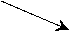 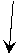 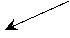 пояс                                                                карманобтачать               притачать                          подшитьобтачатьстачать                                                            притачать           Выбери слова, относящиеся к теме «Изготовление юбки»                        Бретели,  пояс,  карман,  задняя половинка,  нагрудник.                                  Исключи лишнее, объясни почему.                     1.       Разутюжить, приутюжить, подшить, заутюжить.2.       Сметать, приметать, наметать, отутюжить.3.       Стачать, пришить, обтачать, притачать.                       2. Театр моды.                       Цель: развивать способность анализировать, обобщать иумение применять это напрактике.Ход проведения: на уроке идёт беседа о известных модельерах, анализируютсямодели одежды, созданные ими. После этого детям предлагается нарисовать своюмодель: школьной формы, одежды рыбаков, туристов, учителей. (см. приложение№6)                     3. Слова наоборот.                          Цель: развивать у детей способность производить мыслительные операциианализа и синтеза.     Ход проведения: детям говорится, что им сейчас будут зачитываться слова,и они должны в уме переставить буквы наоборот и тут же записать в тетрадьполучившийся результат.Набор слов: шов – вошНожницы – ыцинжонИгла – алгиСметать – ьтатемсСуп – пусОдежда – аджедоТкань – ьнактШвейная машина – анишам яанйевшОтветы детей проверяются и тот, кто допустил меньше ошибок, награждаетсяаплодисментами.     Цель: развивать логическое мышление, способность анализировать и умениевыявлять закономерности.                     4. Труд и человек.                          Ход проведения: на доске зарисовывается схема. В этой схеме зашифрованафраза в которой сказано о роли труда в судьбе человека. Сначала нужно прочитатьвсе буквы в верхней половине кружков, а потом – в нижней. Завершает фразу слог,помещённый в центральном кружке.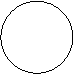 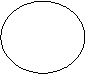 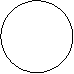 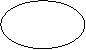 КА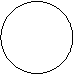 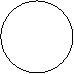      Подсказка: начинать с буквы «Т» по часовой стрелке через 2 кружка.                     5.  Четыре прямые.                          Ход проведения: на доске зарисовывается расположение точек. Необходимоперечеркнуть все точки четырьмя прямыми линиями не отрывая руки.                       6. Сосчитайте.                            Ход проведения: на доске зарисовывается фигура. Необходимо сосчитать,сколько треугольников в фигуре?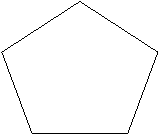                     7. Разруби подкову.                         Ход проведения: детям даётся задание «разрубить» подкову «топором» на 6частей, не перемещая частей после удара. Каждый рисует подкову и пробует её«разрубить» на листочке.                     8. Сколько кошек?                          Ход проведения: детям зачитываются задания. Тот, кто знает правильныйответ, поднимает руку. Если он отвечает неправильно, то может ответить другойжелающий.     Задание: в комнате 4 угла. В каждом углу сидит кошка. Напротив каждойкошки по 3 кошки, на хвосте у каждой кошке по 1 кошке. Сколько всего кошек вкомнате.                         9. Делёж.                              Ход проведения: детям зачитываются задания. Тот, кто знает правильныйответ, поднимает руку. Если он отвечает неправильно, то может ответить другойжелающий.     Задание: как разделить 5 яблок между пятью лицами так, чтобы каждыйполучил по яблоку и 1 яблоко осталось в корзине?                      10. Отгадай-ка.                           Ход проведения: детям зачитываются загадки. Тот, кто знает правильныйответ, поднимает руку. Если он отвечает неправильно, то может ответить другойжелающий.     Загадки: Я – травянистое растениеС цветком сиреневого цвета,Но переставьте ударение,И превращаюсь я в конфету.(рис – Ирс)Я – сборник карт; от ударенияЗависят два моих значения;Захочешь – превращусь в названиеБлестящей, шелковистой ткани я.(тлас – Атлс)Мы – для пилильщика подставка,Мы – для кучера сиденье,Но попробуй-ка поставь-каНам другое ударение –Осторожней будешь с нами:Забодаем мы рогами.(Кзлы – Козл)Аналогичная работа была проведена в восьмом классе. Детям были предложены  игры.     Цель: развивать способность производить в уме математические действия,умение определять закономерности.     Ход проведения: детям были даны карточки с нижеприведёнными заданиями. Навыполнение заданий даётся 20минут. Жюри проверяет работы и определяетпобедителя, которому вручается медаль.         1. Подумай, какое число надо поставить в пустую клетку?              2. Сравните четыре ряда чисел и найдите среди них ряд, не похожий наостальные. Чем этот ряд отличается от остальных?     3. Который из этих числовых рядов лишний, то есть отличается отостальных? Найди не менее трёх признаков, по которым остальные ряды имеютсходство.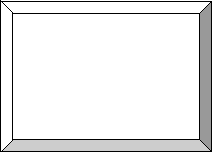 1, 2, 4, 8, 16, 323, 6, 12, 24, 48, 965, 10, 20, 40, 80, 1602, 6, 18, 54, 1627, 14, 28, 56, 112, 224                         4. Ребусы.                              Цель: развивать логическое мышление, анализ и синтез.     Ход проведения: детям показывалась карточка с ребусом. Кто первыйдогадается, должен поднять руку. За правильный ответ давался жетон. Набравшийбольшее количество жетонов, объявляется победителем. (см. ребусы  в приложении№ 7)                 5. Анаграммы и логарифмы.                      Цель: развивать логическое мышление.     Ход проведения: детям сообщается, что такое логарифмы и что такое анаграммы.     Анаграммы – загадки с перестановкой букв в слове для образования другого слова.     Логарифмы – загадки, в которых слово получает различное значениеот выбрасывание или прибавление буквы.Задания:1.     Легко дыша в моей тени,Меня ты летом часто хвалишь,Но буквы переставь мои –И целый лес ты мною свалишь.       (Липа – пила)2.     Вдоль по проволоке я мчусьНочи я дни,А с конца меня прочтутТигру я сродни.                          (Ток – кот)3.     Лежу я на земле,Прибитая к железу,Но буквы переставь мои –В кастрюлю я полезу.              (Шпала – лапша)4.     Географию со мнойИзучают в школе дети,Дай порядок букв иной –И найдёшь меня в буфете.           (Атлас – салат)5.     Известное я блюдо,Когда прибавишь «м»,Летать, жужжать я буду,Надоедая всем.                             (Уха – муха)       Цель: развивать логическое мышление и умение анализировать.                              6. Сколько их?                            Ход проведения: детям зачитываются задания. Тот, кто знает правильныйответ, поднимает руку. Если он отвечает неправильно, то может ответить другойжелающий.     Задание: мальчик имеет столько же братьев, сколько и сестёр, а у егосестры вдвое меньше сестёр, чем братьев. Сколько сестёр и сколько братьев в тойсемье?                    7. Спящий пассажир.                         Ход проведения: детям зачитываются задания. Тот, кто знает правильныйответ, поднимает руку. Если он отвечает неправильно, то может ответить другойжелающий.     Задание: пассажир проехал половину всего пути, лёг спать и спал до техпор, пока не осталось ехать половину того пути, что он проехал спящим. Какуючасть всего пути он проехал спящим?                      8. Найди число.                           Ход проведения: детям зачитываются задания. Тот, кто знает правильныйответ, поднимает руку. Если он отвечает неправильно, то может ответить другойжелающий.     Задание: найди число, которое, будучи разделено на 2 даёт в остатке 1,при делении на 3 даст в остатке 2, при делении на 4 даст в остатке 3, приделении на 5 даст в остатке 4, при делении на 6 даст в остатке 5, но на 7 эточисло делится нацело.                  9. Волк, коза, капуста.                       Ход проведения: детям зачитываются задания. Тот, кто знает правильныйответ, поднимает руку. Если он отвечает неправильно, то может ответить другойжелающий.     Задание: крестьянину нужно перевести через реку волка,козу и капусту. Нолодка такова, что в ней может поместиться крестьянин, а с ним или только волк,или только коза, или только капуста. Но если оставить волка с козой, то волксъест козу, а козу с капустой, то коза съест капусту. Как перевезти крестьянинусвой груз?                       10. Гусеница.                            Ход проведения: детям зачитываются задания. Тот, кто знает правильныйответ, поднимает руку. Если он отвечает неправильно, то может ответить другойжелающий.     Задание: в  6 часов утра в воскресенье гусеница начала вползать надерево. В течении дня, то есть до 8 часов, она вползла на высоту 5м, а втечении ночи спускалась на 2м. В какой день и час она вползёт на высоту 9м?                    3.Контрольно-итоговый этап.                                 На контрольно-итоговом этапе ставятся следующие задачи:             1.          Определить результат сформированности и проанализировать уровеньразвития мыслительных процессов.2.          Сравнить результаты, полученные на констатирующем и контрольно-итоговом этапах.   Заключение.                               Игра – это мир практической деятельности ребёнка, но прежде это средствовоспитания. Существует большое разнообразие игр направленных на развитиеинтеллекта детей:1.     предметные2.     творческие, сюжетно-ролевые3.     дидактические4.     строительные, трудовые, технические, конструкторские5.     интеллектуальныеИспользуя различные виды игр учитель имеет огромный арсенал способоворганизации учебно-познавательной деятельности учащихся. Каждая из нихнаправлена на развитие интеллекта детей и повышение их способностей.Через игру и в игре постепенно готовится сознание ребенка к предстоящимизменениям условий жизни, отношений со сверстниками и со взрослыми,формируются  качества личности, необходимые будущему школьнику. В игреформируются такие качества, как самостоятельность, инициативность,организованность, развиваются творческие способности, умение работатьколлективно.Игра-это искра зажигающая огонёк пытливости и любознательности. Она вызываету школьника живой интерес к предмету, позволяет развивать индивидуальныеспособности каждого ученика, воспитывает познавательную активность. Тем самымспособствует повышению уровня успеваемости и развития мыслительных процессовшкольников.Игра хранит  и передаёт по наследству огромную гамму духовных, эмоциональныхценностей человеческих проявлений. Традиционные формы игровой деятельностинародов, сложившийся в культурах прошлого, практически выродились и иссякли,что повлекло за собой обострение, обнищание социально-психологическихпроцессов общения, отчуждённых людей. Существует большое разнообразие игр ирассчитаны они на конкретный возраст играющих, время года, уровеньвоспитанности и культуры.О теориях происхождения игры можно сказать, что прав был Л.Б. Ительсон,говорящий: «.здесь пока есть почти столько же теорий, сколько существуеттеоретиков». Прав оказался и           Г.С. Спенсер, считающий, что игра –есть способ изживания у ребёнка излишков энергии; прав К. Гросс, считающий,что игра – это форма подготовки к будущей деятельности; прав Д. Дьюи,доказывающий, что игра – есть реализация ребёнком видов поведения,приобретённых на основе инстинктов подражания. Существует высокая правда Л.Выготского, который считал, что игра выражает из противоречия междусоциальными потребностями и практическими возможностями ребёнка, и видел вней ведущее средство развития детского сознания и его функций. Правы всеучёные, утверждающие, что игра – это важнейшее средство развития мышлениядетей.Игра – это развивающая деятельность и форма жизнедеятельности,сотрудничества, содружества, сотворчества со взрослыми, посредник между миромребенка и миром взрослого.И всё же игра – это работа, считал Януш Корчак, в которой нет слов «надо» и«не надо».В современной школе одной из важных целей является индивидуальный подход кличности каждого ребёнка, особенно это важно в подростковом возрасте. Приэтом игра выступает в роли неоценимого помощника.Следовательно, игра является важным источником информации, и, конечно же,средством развития мыслительных процессов детей.Проделанная исследовательская работа доказывает, что использованиеразвивающих игр и упражнений повышает развитие мыслительных процессов детей.Результаты исследования наглядно представлены в таблицах. Из которых видно,что в 5 классе относительно 8 класса уровень развития мыслительных процессовповысился несколько больше. Это свидетельствует о том, что дети ещё не могутпривыкнуть к повышенным требованиям и нуждаются в привычной форме общения –игре, поэтому они во время игр более активны. Это и объясняет более высокиепоказатели.В 8 классе показатели развития мыслительных процессов тоже поднялись. Но вовремя игр они не внимательны, так как успели отвыкнуть от такой формыобучения.Таким образом, учителю необходимо использовать на уроках технологии игровыемоменты, приёмы и формы. Для более высоких результатов, их использованиенеобходимо начинать как можно раньше. Тем самым обеспечиваются более высокиетемпы развития мыслительных процессов у учащихся. Более того, игра дляребёнка – огромный мир, причём, мир собственноличный, суверенный, где ребёнокможет делать всё, что захочет, всё, что ему запрещается взрослыми.К.Э. Цеолковский говорил: «Сначала я открывал истины, известные многим, затемстал открывать истины, известные некоторым, и наконец стал открывать истиныникому неизвестные».Видимо это и есть путь развития интеллекта детей, а именно этому способствуетиспользование развивающих игр  и упражнений в учебном процессе.В связи с этим учителю необходимо:1.     Установить уровень развития мыслительных процессов у учащихся.2.     Разработать систему уроков с использованием игровых моментов, приёмови форм.3.     Корректировать ход развития мыслительных процессов у школьников.Литература 1.           Беспалько В.П. Слагаемыепедагогической технологии. -  М.: Педагогика, 1989. 2.Выготский Л.С. Воображение и творчество в детском возрасте. - М.:Просвещение, 1991. 3.           Выготский Л.С. Игра и ее роль впсихологическом развитии ребенка. // Вопросы психологии: - 1966. - № 6. 4.           Давыдов В. Проблемы развивающегося обучения. – М.: 1986. 5.           Преодолеть пропасть. / Под.ред. Данильченко Н.И., Дроздовский В.П.,Спадарщ В.И. – М.: Просвещение, 1989. 6.           Завгородняя О.Д.Нестандартность: ее пути, обретения и ловушки. - М.: 1987. 7.  Маркова А.П. Формирование мотивации учения. -  М.: Просвещение, 1990. 8.           Оконь В. Введение в общую дидактику. – М.: Высшая школа, 1990. 9.           Пидкасистый П.И. Технология игры в обучении. – М.: Просвещение,1992. 10.       Изучение личности учащихся и ученических коллективов./ Под. ред, Каплуновича И.Я., Пушкина Т.А., Фридмана Л.М. – М.: Просвещение,                                   1988.                                   11. Воспитательная система сельской школы./  Под. ред.       Степанова Е.Н. -Псков, 1997.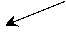 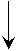 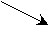 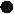 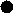 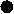 35799254925811141471013345673691215